АДМИНИСТРАЦИЯ ТУЖИНСКОГО МУНИЦИПАЛЬНОГО РАЙОНА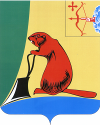 КИРОВСКОЙ ОБЛАСТИПОСТАНОВЛЕНИЕОб утверждении муниципальной  программы Тужинского муниципального района «Формирование здорового образа жизни среди населения Тужинского муниципального района» на 2024-2030 годыВ соответствии с Планом мероприятий региональной программы  «Укрепление общественного здоровья Кировской области на 2020-2024 годы», утвержденной постановлением Правительства Кировской области от 07.07.2020 № 573-П, постановлением   администрации   Тужинского     муниципального района от  19.02.2015 № 89  «О разработке, реализации и оценке эффективности реализации муниципальных программ Тужинского муниципального района»,  администрация Тужинского муниципального района  ПОСТАНОВЛЯЕТ:  1. Утвердить муниципальную программу Тужинского муниципального района «Формирование здорового образа жизни среди населения Тужинского муниципального района» на 2024-2030 годы согласно приложению № 1. 2. Утвердить план реализации муниципальной программы  «Формирование здорового образа жизни среди населения Тужинского муниципального района» на 2024 – 2030 годы на 2024 год согласно приложению № 2. 3. Настоящее постановление вступает в силу с 01.01.2024 и подлежит опубликованию в Бюллетене муниципальных нормативных правовых актов органов местного самоуправления Тужинского муниципального района Кировской области.И.о. главы  Тужинскогомуниципального района    Т.А. ЛобановаПриложение № 1УТВЕРЖДЕНАпостановлением администрации                                                                    Тужинского муниципального района Кировской области от 20.12.2023 № 333         Муниципальная программаТужинского муниципального района «Формирование здорового образа жизни среди населения  Тужинского муниципального района»на 2024 – 2030 годыпгт Тужа 2023 г.ПАСПОРТмуниципальной программы «Формирование здорового образа жизни среди населения Тужинского муниципального района на 2024 – 2030 годы»Общая характеристика сферы реализации муниципальной программы, в том числе формулировки основных проблем мы в указанной сфере и прогноз её развития.1.1. Географическая характеристика Тужинского муниципального районаТужинский муниципальный район расположен на юго-западе Кировской области и занимает площадь 1468,56 кв.м, что составляет 1,2% площади Кировской области. Граничит с Шахунским районом Нижегородской области – на западе, с Котельничским и Арбажским районами – на севере, на востоке – с Пижанским районом, на юге – с Кикнурским и Яранским районами. Центром Тужинского района является поселок городского типа Тужа. Через поселок проходит федеральная автодорога «Вятка», которая обеспечивает сообщение с областным центром и другими регионами России. Расстояние от пгт. Тужа до г. Кирова составляет 219 км.На территории района образованы 5 муниципальных образований: 1 городское и 4 сельских поселения.По территории района протекает река Пижма, которая является одним из крупных притоков р. Вятки.1.2. Демографические характеристикиЧисленность населения Тужинского муниципального района на 01.01.2023 составила 5621 человек (женщины – 2976 человек, мужчины – 2645 человек), в том числе сельского населения 1715 человек (женщины – 906 человек, мужчины – 809 человек). Доля городского населения составляет 69,5 %, сельского – 30,5 %. Всего детей – 971 человек.Численность граждан трудоспособного возраста – 2572 человека, в том числе:18-55/60 лет – 2340 человек (женщины – 989 человек, мужчины – 1351 человек);55/60-80 лет – 2145 человек (женщины – 1336 человек, мужчины – 809 человек);80 лет и старше – 294 человек (женщины – 234 человек, мужчины – 60 человек).  	Численность населения старше трудоспособного возраста на 01.01.2023 составила 2259 человек (2022 год - 2140 человек, 2021 год – 2265 человек). Доля лиц трудоспособного возраста – 45,76 %, старше трудоспособного возраста – 40,19 %, младше трудоспособного – 14,05 %. Сохраняется отрицательный прирост населения.1.3. Заболеваемость и смертность от НИЗ в динамикеПоказатель распространенности всех болезней среди населения Тужинского района  за 2022 год составил 1445,3 на 1000 населения (в 2021 – 1445,3), из них среди взрослого населения – 1279,6 на 1000 населения (в 2021 – 1367,7), среди подростков – 2261,1 на 1000 населения (в 2021 – 1036,1), среди детей – 1928,4 на 1000 населения (в 2021 – 1868,5).Показатель распространенности болезней системы кровообращения среди взрослого населения в 2022 году составил 68,4 на 1000 населения (в 2021 – 45,8),   болезней органов дыхания среди взрослого населения в 2022 году - -89,0 на 1000 населения (в 2021 – -253,9),  сахарным диабетом среди взрослого населения в 2022 году - -4,51 на 1000 населения (в 2021 – -3,4).Показатель распространенности травм и отравлений среди взрослого населения в 2022 году составил 28,9 на 1000 человек (в 2021 – 44,8). Показатель распространенности болезней среди населения старше трудоспособного возраста  в 2022 году составил 433,3 на 1000 человек (в 2021 – 494,9).  Показатель первичной заболеваемости населения в 2022 году составил 525,7 на 1000 населения (в 2021 – 631,6), из них среди взрослого населения – 321,3 на 1000 населения (в 2021 – 476,6), среди подростков – 1238,9   на 1000 населения (в 2021 – 1036,1), среди детей – 1584,3 на 1000 населения (в 2021 – 1559,6). Показатель заболеваемости за 2022 год онкологическими заболеваниями составил 6,7 на 100 тыс. населения (в 2021 – 4,7), смертности – 329,5 на 100 тыс. населения (в 2021 – 206,5), распространенности – 516,2 на 100 тыс. населения (в 2021 – 440,3). Одногодичная летальность от онкозаболеваний в 2022 году составила 14,7% (в 2021 - 26,7%), запущенность – 44,1% (в 2021 – 37,9%), активная выявляемость – 2,9% (в 2021 году – 1%).Смертность населения Тужинского района в 2021 году составила 25,1 на 1000 населения (2022 – 21,7, уменьшилась).Смертность населения в трудоспособном возрасте за 2021 год составила 6,1 (2022 – 10,5, увеличилась).1.4. Ресурсы в области охраны здоровьяСистема здравоохранения в Тужинском муниципальном районе представлена Кировским областным государственным бюджетным учреждением здравоохранения «Тужинская центральная районная больница» (далее - КОГБУЗ «Тужинская ЦРБ»), в структуру которой входят: поликлиника на  150 посещений в смену, стационар, 8 фельдшерско-акушерских пунктов,  4 фельдшерских пунктов (здравпунктов). Число коек в круглосуточных стационарах – 29, количество мест дневных стационаров – 11. В КОГБУЗ «Тужинская  ЦРБ» имеются следующие ресурсы: клинико-диагностическая лаборатория с возможностью проведения общеклинических, гематологических, цитологических,  биохимических, коагулологических, иммунологических и микробиологических  исследований; рентгенологический  кабинет, где выполняются рентгенологические, рентгеноскопические и флюорографические исследования;кабинет функциональной диагностики (проводятся электрокардиография, электроэнцефалография,  спирометрия); кабинет ультразвукового исследования (УЗИ внутренних органов, ЭХО-кардиоскопия); кабинет  эндоскопического обследования (ФГДС, ректороманоскопия); физиотерапевтический  кабинет;здравпункт при поликлинике. Обеспеченность населения врачами в 2022 году составила 24,9 на 10 тыс. населения (2021 – 22,24), средним медицинским персоналом – 80,9 на 10 тыс. населения (2021 – 78,5), врачами участковой службы – 0,0 на 10 тыс. населения (2021 – 0,0), врачами-терапевтами участковыми – 4,67  на 10 тыс. населения (2021 -     4,45), врачами общей практики – 0,0 на 10 тыс. населения  (2021 -  0,0).Укомплектованность врачебных должностей участковой службы составляет 64%, медицинских сестер участковой службы – 73,5%, врачами участковой службы – 0,0%, участков врачей общей практики врачами общей практики – 0,0%.Число обращений за медицинской помощью в амбулаторных условиях в 2022 году составило 6,1 на 1 жителя (2021 – 6,8), из них по заболеванию – 3,9 на 
1 жителя (2021 – 3,9), с профилактической целью – 2,2 на 1 жителя (2021 – 4,4). Доля обращений по заболеванию составила в 2022 году 63,9% (в 2021 – 64,7%), с профилактической целью – 36,0% (2021 – 57,3%).1.5. Распространенность факторов риска развития НИЗ:	Охрана здоровья населения Российской Федерации является одним из основных направлений социальной политики государства и нацелена на улучшение демографической ситуации, увеличение продолжительности жизни и сокращение уровня смертности населения. 	Актуальность здорового образа жизни вызвана возрастанием и изменением характера нагрузок на организм человека в связи с усложнением общественной жизни, увеличением рисков техногенного, экологического, психологического, политического и военного характера, провоцирующих негативные сдвиги в состоянии здоровья. Комплекс мероприятий по формированию здорового образа жизни включает в себя: - формирование навыков здорового питания; популяризация спорта; - сохранение репродуктивного здоровья; - меры по профилактике вредных привычек (злоупотребление алкогольной, табачной и наркотической продукцией); - информирование населения о пагубном воздействии вредных привычек, о мероприятиях программы по здоровому образу жизни на территории Тужинского муниципального района, о формах и возможностях здорового время препровождения, профилактическую работу по имеющимся заболеваниям. Основная цель мероприятий по формированию здорового образа жизни - предостеречь человека от болезней, пока он ещё здоров и в наибольшей степени способен к реализации своего физического и интеллектуального потенциала.Доминирующими факторами риска, влияющими на возникновение заболевания, являются: - гиподинамия, - нерациональное питание, - психического перенапряжение, - стрессы, - вредные привычки (алкоголь и его суррогаты, табакокурение, вейп-системы) - избыточная масса тела. 	Низкий уровень мотивации населения к сохранению своего здоровья и отказа от вредных привычек во многом связан с негативным воздействием средств массовой информации, провоцирующих формирование вредных привычек и распространяющих псевдотрадиционную культуру нездорового образа жизни, и с неинформированностью населения о своих правах и обязанностях в сфере здорового образа жизни, о возможностях посещения спортивных клубов, площадок и мероприятий, с незнанием санитарно-гигиенических норм, правил и условий труда.Приоритеты муниципальной политики в сфере реализации муниципальной программы, цели, задачи, целевые показатели эффективности реализации муниципальной программы, описание ожидаемых конечных результатов реализации муниципальной программы, сроков и этапов реализации муниципальной программы 2.1. Приоритеты муниципальной политики в сфере реализации муниципальной программыСогласно Прогнозу долгосрочного социально-экономического развития Российской Федерации на период до 2030 года акцент государственной демографической политики сделан на формирование здорового образа жизни, на меры по снижению масштабов злоупотребления алкогольной и табачной продукцией, на профилактику алкоголизма, табакокурения и наркомании, что позволит снизить уровень смертности населения.Основные приоритеты в сфере охраны здоровья граждан, формирования здорового образа жизни у населения Тужинского муниципального  района:- повышение грамотности населения в вопросах здоровья;- формирование потребности у населения в ведении здорового образа жизни;- формирование условий, стимулирующих граждан к ведению здорового образа жизни, в том числе для занятий физкультурой и спортом;- реализация мероприятий по формированию здорового образа жизни и отказу от вредных привычек, в том числе по снижению потребления алкоголя, табака и никотиносодержащей продукции, формированию представлений о рациональном и полноценном питании, потребности в занятиях физической культурой и спортом;- осуществление санитарно-противоэпидемических (профилактических) мероприятий;- проведение профилактических и иных медицинских осмотров, диспансеризации, диспансерного наблюдения в соответствии с законодательством Российской Федерации;- осуществление мероприятий по сохранению жизни и здоровья граждан в процессе их обучения и трудовой деятельности.Указанные приоритетные направления реализуются в соответствии:- со Стратегией развития здравоохранения в Российской Федерации на период до 2025 года, утвержденной Указом Президента Российской Федерации от 6 июня 2019 г. № 254; - с Федеральным законом от 21.11.2011 № 323-ФЗ «Об основах охраны здоровья граждан в Российской Федерации»;- с федеральным проектом «Формирование системы мотивации граждан к здоровому образу жизни, включая здоровое питание и отказ от вредных привычек» национального проекта «Демография»;- с постановлением правительства Кировской области от 07.07.2020 № 375-П «Об утверждении региональной программы «Укрепление общественного здоровья в Кировской области" на 2020 - 2024 годы»;	- со Стратегией социально – экономического развития Кировской области на период до 2035 года;	- со Стратегией социально – экономического развития муниципального образования Тужинский муниципальный район Кировской области на период до 2030 года. 	В основу успешной реализации Программы положены следующие принципы: - программные мероприятия должны быть доступны для всех жителей Тужинского муниципального района вне зависимости от социального статуса, уровня доходов и места жительства; - программные мероприятия должны охватывать все возрастные и социальные группы населения: детей, молодёжь, трудоспособное население, граждан пожилого возраста.2.2. Цели программы- развитие системы мотивации граждан к ведению здорового образа жизни, включая здоровое питание и отказ от вредных привычек;- формирование условий и возможностей, стимулирующих граждан к ведению здорового образа жизни, что в конечном итоге должно привести к улучшению состояния здоровья населения и увеличению ожидаемой продолжительности жизни.2.3. Целевые показатели	В результате целенаправленной работы по формированию здорового образа жизни у населения Тужинского района предполагается достичь положительной динамики следующих показателей до конца 2030 года:- уменьшение смертности населения трудоспособного возраста на 1000 населения;- увеличение доли населения, систематически занимающегося физической культурой и спортом, процентов;- увеличение количества акций, мероприятий, корпоративных программ, направленных на формирование здорового образа жизни, штук;- снижение общей заболеваемости и временной нетрудоспособности среди населения Тужинского муниципального района на 1 000 работающего населения;- увеличение охвата населения диспансеризацией и профилактическими осмотрами, процент;- увеличение доли граждан, обращающихся в медицинские организации по вопросам здорового образа жизни, процент.	Сведения о целевых показателях эффективности реализации Программы отражены в приложении № 1 к программе. 	Методика расчета значений целевых показателей эффективности реализации Программы представлена в приложении № 2 к  программе. 2.4. Задачи Программы- информационно-пропагандистская работа и организационно-методические мероприятия, направленные на формирование здорового образа жизни; - формирование мотивации к отказу от вредных привычек, сокращению уровня потребления алкоголя, наркотиков, табака и никотинсодержащей продукции;- создание условий для ведения здорового образа жизни населением Тужинского муниципального района;- профилактика заболеваний путём проведения регулярного медицинского контроля (профилактических осмотров и диспансеризации);- содействие в формировании оптимального двигательного режима и правильного режима питания, соответствующих физиологическим особенностям и возрасту конкретного человека;- повышение устойчивости организма к вредному воздействию окружающей среды, стрессам, развитие с раннего детства здоровых привычек и навыков, умения справляться с собственными эмоциями.2.5. Описание ожидаемых конечных результатов реализации муниципальной программы. Муниципальная программа реализуется  в 2024 – 2030 годах без разбивки по этапам, результатами   ее будут являться:- увеличение доли населения, систематически занимающегося физической культурой и спортом до 70 %;- уменьшение заболеваемости алкоголизмом на 100 тысяч населения на 1 %;- снижение общей заболеваемости населения района на 5 %;- уменьшение смертности населения трудоспособного возраста на 4,5 %;- увеличение охвата населения диспансеризацией и профилактическими осмотрами до 70 %;- уменьшение первичной заболеваемости ожирением на 100 тысяч населения на 5 %;- увеличение доли граждан, обратившихся в медицинские организации по вопросам здорового образа жизни на 30 %.3. Обобщенная характеристика мероприятий муниципальной программы3.1. Основные мероприятия Программы- мероприятия, направленные на формирование представлений и знаний о рациональном и полноценном питании и здоровом образе жизни; - мероприятия, направленные на формирование регулярной двигательной активности и занятий физической культурой и спортом;- мероприятия, направленные на преодоление зависимостей (вредных привычек) и профилактику потребления алкоголя, табака и никотинсодержащей продукции;- мероприятия, направленные на регулярность медицинского контроля (профилактических осмотров и диспансеризации);- мероприятия, направленные на профилактику профессиональных заболеваний, травм на производстве;- мероприятия, направленные на подготовку (привлечение) кадров медицинских, педагогических работников, работников для учреждений культуры,  физической культуры и спорта и др.;- мероприятия по созданию и обеспечению функционирования постоянно действующей информационно-образовательной системы по информированию граждан о мерах профилактики инфекционных и неинфекционных заболеваний (в том числе о репродуктивном здоровье, здоровье полости рта, о профилактике дефицита йода и заболеваний, прередающихся половым путем).3.2. Обобщенная характеристика мероприятий муниципальной программыВ рамках муниципальной программы «Формирование здорового образа жизни среди населения Тужинского муниципального района Кировской области» на 2024 – 2030 годы будут запланированы и проведены:мероприятия по созданию инфраструктуры и условий для ведения здорового образа жизни населения Тужинского муниципального образования: по увеличению доступности занятий физической активностью и спортом, по ограничению потребления алкоголя и табака; по увеличению доступности овощей и фруктов, созданию парков, скверов, троп и маршрутов здоровья, озеленению территории;	мероприятия по повышению грамотности населения в вопросах здоровья и ЗОЖ (информационно-коммуникационная кампания с вовлечением многих ведомств);	ежегодные массовые профилактические акции, флешмобы, конкурсы, в том числе онлайн, направленные на формирование ЗОЖ, тематические семинары, лекции, выставки, приуроченные к знаменательным датам Всемирной организации здравоохранения;спортивно-массовые мероприятия, направленные на формирование ЗОЖ;в культурно-досуговых учреждениях культуры организованы книжно-иллюстративные выставки, дни информации, видеолектории и другие мероприятия о вреде табакокурения, потребления никотинсодержащей продукции, алкогольной продукции и наркотиков;в подростковой и молодежной аудитории будут запланированы и проведены мероприятия агитационного характера, побуждающие к ведению здорового образа жизни; по вопросам профилактики табакокурения и потребления никотинсодержащей продукции, алкоголизма, наркомании, асоциального поведения в обществе;мероприятия по раннему выявлению детей и подростков, потребляющих алкоголь и обеспечению оказания им необходимой медицинской, психологической и социальной помощи;информационно-просветительные и массовые профилактические мероприятия по здоровому образу жизни, профилактике социально значимых заболеваний, «болезней поведения» к 2030 году будут охвачены не менее 90% подростков и молодежи;в проведении мероприятий в общеобразовательных организациях района по формированию здорового образа жизни примут участие педагоги, социальные педагоги;обучающие семинары, конференции, лекции для педагогов, социальных педагогов, общеобразовательных организаций по вопросам пропаганды ЗОЖ, включая сокращение потребления табака, алкоголя, наркотиков, запланированные в рамках Программы, будут способствовать повышению профессионального уровня специалистов в работе с детьми и подростками. Обучение будет проводиться в соответствии с планами работы общеобразовательных организаций.Для оценки уровня информированности населения по вопросам сохранения и укрепления здоровья планируется проводить ежегодно анкетирование. Результаты проведенных опросов будут использоваться для корректировки проводимых мероприятий.К знаменательным датам, установленным Всемирной организацией здравоохранения, будут проведены различные мероприятия: акции ко Дню борьбы с наркоманией, ко Всемирному дню памяти жертв СПИДа, ко Дню отказа от курения и т.д. В рамках реализации Программы будут запланированы и проведены ежегодные медицинские осмотры школьников и проведение психологического тестирования не менее 30% старшеклассников, позволяющего выявить предрасположенность подростков к употреблению наркотических и психоактивных веществ.Решению задачи по созданию условий для оказания медицинской помощи населению будут способствовать мероприятия по проведению профориентационной работы среди выпускников общеобразовательных организаций с целью получения ими медицинского образования, что в свою очередь приведет к повышению укомплектованности медицинских организаций кадрами специалистов, а также педагогического образования. Также необходимо проведение подготовки (привлечения) кадров работников для учреждений культуры, физической культуры и спорта и др.         Реализация мероприятий Программы позволит создать предпосылки улучшения показателей состояния здоровья населения, увеличения продолжительности жизни населения, уменьшения заболеваемости, инвалидности и смертности, укомплектованности медицинскими кадрами в государственных медицинских организациях. 3.3. План мероприятий ПрограммыПлан мероприятий Программы (Приложение 2) утверждается ежегодно и может корректироваться в течение срока реализации Программы по результатам мониторинга эффективности мероприятий. 4. Основные меры правового регулирования в сфере реализации муниципальной программыОсновным муниципальным нормативным актом Программы является постановление  администрации Тужинского района «Об утверждении программы «Формирование здорового образа жизни среди населения Тужинского муниципального района» на 2024 – 2030 годы.Разработка и принятие дополнительных нормативных правовых актов для обеспечения достижения целей реализации Программы, Плана программных мероприятий не требуется. Реализация Программы осуществляется на основе утвержденных федеральными, областными и муниципальными нормативными правовыми актами.В связи с возможными изменениями законодательства Российской Федерации и в целях эффективного осуществления мероприятий муниципальной программы в ходе ее реализации, ответственный исполнитель и соисполнители муниципальной  программы планируют разрабатывать нормативные правовые акты  в сфере ее реализации.В муниципальную  программу будут вноситься изменения с учетом изменений, вносимых в законодательство Российской Федерации по вопросам охраны здоровья граждан.5. Ресурсное обеспечение муниципальной программыФинансовое  обеспечение программы  не требует  дополнительных  средств,  так как  осуществляется за счёт  бюджетных  ассигнований, предусмотренных исполнителями программы  в других муниципальных программах Тужинского муниципального района и государственных программах Кировской области.Информация о расходах на реализацию программы и её ресурсном обеспечении указаны в приложении № 4  к Программе.6. Анализ  рисков реализации муниципальной программы и описание мер управления рискамиВ ходе реализации Программы возможно возникновение некоторых рисков, приводящих к негативным социальным последствиям, а также к невыполнению основной цели и задач Программы. К рискам реализации Программы следует отнести социальный риск, связанный с низкой информированностью общества в целом о ходе реализации Программы. Если социально-экономические последствия выполнения мероприятий не будут понятны общественности, то в обществе может возникнуть безразличие, а в крайнем своем проявлении - неприятие и негативное отношение граждан, как к самой Программе, так и к отдельным ее элементам. Для предотвращения и минимизации социального риска планируется организовать привлечение общественности, ресурсы СМИ, интернет-ресурсы к реализации и оценке  результатов Программы.Для достижения целей и конечных результатов муниципальной программы администрацией Тужинского муниципального района будет осуществляться координация деятельности всех субъектов, участвующих в реализации муниципальной программы, а также работа, направленная на своевременное выявление и предотвращение или снижение рисков, которые способны помешать полной и (или) своевременной реализации муниципальной программы.7. Мониторинг программы Промежуточные отчеты о реализации программы предоставляются в соответствии с Приложением № 3 к программе.Соисполнители муниципальной программы представляют ответственному исполнителю сведения, необходимые для проведения мониторинга (срок до 10 числа последнего месяца отчетного квартала) и подготовки годового отчета, в срок до 15 декабря отчетного года.Ответственный исполнитель ежеквартально в срок до 20 числа последнего месяца отчетного квартала (годовой отчет до 20 декабря отчетного года) готовит сводный отчет о ходе выполнения и финансирования мероприятий Программы, ежегодно в срок до 20 декабря отчетного года готовит доклад о ходе реализации Программы за отчетный год.________________________Приложение № 1к программе «Формирование здорового образа жизни среди населения Тужинского муниципального района»на 2024 – 2030 годы СВЕДЕНИЯо целевых показателях эффективности реализации Программы______________________ Приложение №2к программе «Формирование здорового образа жизни среди населения Тужинского муниципального района»на 2024 – 2030 годыМетодика расчета значений целевых показателей эффективности ПрограммыПриложение № 3к программе «Формирование здорового образа жизни среди населения Тужинского муниципального района»на 2024 – 2030 годыОтчет муниципального образования__________________________(название муниципального образования)о реализации муниципальной программы «Формирование здорового образа жизни среди населения»за __ месяцев _202_ года (с нарастающим итогом)1. ФИО ответственного исполнителя по реализации муниципальной программы с указанием рабочего номера телефона и электронной почты_______________________________________________________________________.2. Количество совещаний по вопросам общественного здоровья, проведенных администрацией муниципального образования, с начала отчетного года нарастающим итогом______________________________________________.3. Мероприятия, реализованные согласно Плану мероприятий Программы 4. Мероприятия, реализованные сверх Плана5. Нереализованные, перенесенные мероприятияПриложение № 4к программе «Формирование здорового образа жизни среди населения Тужинского муниципального района»на 2024 – 2030 годы Ресурсное обеспечение реализации муниципальной программы за счет всех источников финансирования____________________________________П л а нреализации муниципальной программы  «Формирование здорового образа жизнисреди населения Тужинского муниципального района»  на 2024 – 2030 годы на 2024 годП л а нреализации муниципальной программы  «Формирование здорового образа жизнисреди населения Тужинского муниципального района»  на 2024 – 2030 годы на 2024 год20.12.2023                                                                                                 № 333пгт ТужаОтветственный исполнитель муниципальной программыАдминистрация Тужинского муниципального района    Соисполнители муниципальной программы- КОГБУЗ «Тужинская центральная районная больница»;- МКУ «Управление образования администрации Тужинского муниципального района»;- образовательные организации Тужинского муниципального района;- МКУ «Отдел культуры, спорта и молодежной политики администрации Тужинского муниципального района»;- учреждения культуры Тужинского муниципального района;- МБУ ДО спортивная школа пгт Тужа;- КОГАУСО «МКЦСОН в Яранском районе» Тужинский отдел;-  ПП «Тужинский» МО МВД России "Яранский";- администрации городского и сельских поселений  Тужинского муниципального района;- организации, предприятия Тужинского района- СМИ (Газета «Родной край»)Наименование подпрограммОтсутствуютЦели муниципальной программы- развитие системы мотивации граждан к ведению здорового образа жизни, включая здоровое питание и отказ от вредных привычек;- формирование условий и возможностей, стимулирующих граждан к ведению здорового образа жизни, что в конечном итоге должно привести к улучшению состояния здоровья населения и увеличению ожидаемой продолжительности жизни. Задачи муниципальной программы- информационно-пропагандистская работа и организационно-методические мероприятия, направленные на формирование здорового образа жизни; - формирование мотивации к отказу от вредных привычек, сокращению уровня потребления алкоголя, наркотиков, табака и никотинсодержащей продукции;- создание условий для ведения здорового образа жизни населением Тужинского муниципального района (здоровьесберегающей среды);- профилактика заболеваний путём проведения регулярного медицинского контроля (профилактических осмотров и диспансеризации);- содействие в формировании оптимального двигательного режима и правильного режима питания, соответствующих физиологическим особенностям и возрасту конкретного человека;- повышение устойчивости организма к вредному воздействию окружающей среды, стрессам, развитие с раннего детства здоровых привычек и навыков, умения справляться с собственными эмоциями.Целевые показатели эффективности реализации муниципальной программыуровень смертности населения трудоспособного возраста на 1000 населения;доля населения, систематически занимающегося физической культурой и спортом, процентов;количество акций, мероприятий, корпоративных программ, направленных на формирование здорового образа жизни, штук;число случаев временной нетрудоспособности на 1 000 работающего населенияохват населения диспансеризацией и профилактическими осмотрами, процент;Доля граждан, обращающихся в медицинские организации по вопросам здорового образа жизни, процентЭтапы и сроки реализации муниципальной программы2024 - 2030 годы.Этапы отсутствуют.Объем финансового обеспечения муниципальной программыФинансовое  обеспечение программы  не требует  дополнительных  средств,  так как  осуществляется за счёт  бюджетных  ассигнований, предусмотренных исполнителями программы  в других муниципальных программах Тужинского муниципального района и государственных программах Кировской областиОжидаемые конечные результаты реализации муниципальной программы- увеличение доли населения, систематически занимающегося физической культурой и спортом до 70%;- уменьшение заболеваемости алкоголизмом на 100 тысяч населения;- снижение общей заболеваемости населения района на 5 %;- уменьшение смертности населения трудоспособного возраста на 4,5 %;- увеличение охвата населения диспансеризацией и профилактическими осмотрами до 70 %;- уменьшение первичной заболеваемости ожирением на 100 тысяч населения на 5 %;- увеличение доли граждан, обратившихся в медицинские организации по вопросам здорового образа жизни на 30 %.Наименование показателя202020212022Рождаемость на 1000 населения6,27,96,2Смертность на 1000 населения19,725,121,7Естественный прирост на 1000 населения-13,5-17,2-15,5№п/пНаименование муниципальной программы, подпрограммы, отдельного мероприятия, проекта, показателя, цель, задачаЕдиница измеренияЗначение показателяЗначение показателяЗначение показателяЗначение показателяЗначение показателяЗначение показателяЗначение показателяЗначение показателяЗначение показателя№п/пНаименование муниципальной программы, подпрограммы, отдельного мероприятия, проекта, показателя, цель, задачаЕдиница измерения2022 отчетный год(базовый)2023 текущий год(оценка)2024 202520262027202820292030Программа «Формирование здорового образа жизни среди населения Тужинского муниципального района» на 2024-2030 гг.1.1Уровень смертности трудоспособного населения Тужинского районана 1000  населения данного возраста10,510,09,59,08,58,07,57,06,01.2Доля населения, систематически занимающегося физической культурой и спортом%5250,154,25658606366701.3Количество акций, мероприятий, корпоративных программ, направленных на формирование здорового образа жизништук6264666868696970701.4Число случаев временной нетрудоспособности на 1 000 работаю-щего населения44,443,442,441,440,439,438,437,436,41.5Охват населения диспанцеризацией и профилактическими осмотрами%5356586062646668701.6Доля граждан обращающихся в медицинские организации по вопросам здорового образа жизни %20%25%30%35%40%42%45%48%50%Наименование показателей ПрограммыМетодика расчета значения показателя, источник получения информацииУровень смертности трудоспособного населения (на 1000 чел. населения)Предоставляется по данным статистической отчетности КОГБУЗ «Тужинская центральная районная больница».Предоставляется 1 раз в год.Снтв = Кутв / Чнас  x 1000, где:Снтв - смертность населения трудоспособного возраста (случаев на 1000 чел. населения);Кутв  - количество умерших трудоспособного возраста;Чнас. - количество постоянного населения Тужинского района Кировской области на конец отчетного года, по данным Кировстата (человек)Обращаемость в медицинские организации по вопросам здорового образа жизни (процент) Предоставляется по данным статистической отчетности КОГБУЗ «Тужинская центральная районная больница».Предоставляется 1 раз в год.Soz = So/S x 100, гдеSoz – обращаемость в медицинские организации по вопросам здорового образа жизни, процентSo – количество граждан, обратившихся в медицинские организации по вопросам здорового образа жизни, человек S - количество постоянного населения Тужинского районаЧисло случаев временной нетрудоспособности (на 1000 работающего населения)Предоставляется по данным статистической отчетности КОГБУЗ «Тужинская центральная районная больница».Предоставляется 1 раз в полугодие.Svn = Svnvp /S x 1000, где:Svnvp - число случаев временной нетрудоспособности по всем причинам;S - численность работающего населения Тужинского района за отчетный период, человекSvn - число случаев временной нетрудоспособности на 1000 населения.Охват населения диспансеризацией и профилактическими осмотрамиДд = Чд/Чн x 100, где: 
Дд – доля населения, охваченного диспансеризацией от общей численности населения (процентов); 
Чд – численность населения, охваченного диспансеризацией на конец отчетного периода (тыс. человек); 
Чн – численность постоянного населения (среднегодовая) (тыс. человек)Доля населения, систематически занимающихся физической культурой и спортом (процент) Предоставляется отделом культуры, спорта и молодежной политики, МБУ ДО спортивная школа пгт Тужа.Предоставляется ежеквартально.Дз = (Чзс + Чзо) / Чн x 100 где,Дз – доля населения, систематически занимающегося физической культурой и спортом (процентов);Чзс – численность населения, занимающегося физической культурой и спортом в организованной форме занятий, в соответствии с данными федерального статистического наблюдения (человек);Чзо – численность населения, самостоятельно занимающегося физической культурой и спортом, в соответствии с данными выборочного наблюдения состояния здоровья (человек);Чн – численность населения Тужинского района. Количество акций, конкурсов, мероприятий, направленных на формирование здорового образа жизни Предоставляется управлением образования, отделом культуры, спорта и молодежной политики, МБУ ДО спортивная школа пгт Тужа, предприятиями, организациями.Предоставляется ежеквартально.Данный показатель рассчитывается как сумма акций, конкурсов, мероприятий, направленных на формирование здорового образа жизни, согласно отчетности соисполнителей программы.№ п/пМероприятие (название, формат)Исполнитель (администрация, ЦРБ, ЦБС, МКЦСОН и т.д.)Дата исполнения (день, месяц, квартал)Количество участников (человек), количество просмотров, трансляций, печатных материалов1.Мероприятия, направленные на формирование регулярной двигательной активности и занятий физической культурой и спортомМероприятия, направленные на формирование регулярной двигательной активности и занятий физической культурой и спортомМероприятия, направленные на формирование регулярной двигательной активности и занятий физической культурой и спортомМероприятия, направленные на формирование регулярной двигательной активности и занятий физической культурой и спортом1.1.1.2.2.Мероприятия, направленные на формирование представлений и знаний о рациональном, полноценном питании и здоровом образе жизниМероприятия, направленные на формирование представлений и знаний о рациональном, полноценном питании и здоровом образе жизниМероприятия, направленные на формирование представлений и знаний о рациональном, полноценном питании и здоровом образе жизниМероприятия, направленные на формирование представлений и знаний о рациональном, полноценном питании и здоровом образе жизни2.1.2.2.3.Мероприятия, направленные на профилактику потребления алкоголя и табака и на преодоление зависимостей Мероприятия, направленные на профилактику потребления алкоголя и табака и на преодоление зависимостей Мероприятия, направленные на профилактику потребления алкоголя и табака и на преодоление зависимостей Мероприятия, направленные на профилактику потребления алкоголя и табака и на преодоление зависимостей 3.1.3.2.4.Мероприятия по созданию и обеспечению функционирования постоянно действующей информационно-образовательной системы по информированию граждан о мерах профилактики инфекционных и неинфекционных заболеванийМероприятия по созданию и обеспечению функционирования постоянно действующей информационно-образовательной системы по информированию граждан о мерах профилактики инфекционных и неинфекционных заболеванийМероприятия по созданию и обеспечению функционирования постоянно действующей информационно-образовательной системы по информированию граждан о мерах профилактики инфекционных и неинфекционных заболеванийМероприятия по созданию и обеспечению функционирования постоянно действующей информационно-образовательной системы по информированию граждан о мерах профилактики инфекционных и неинфекционных заболеваний4.1.4.2.5.Мероприятия, направленные на регулярность медицинского контроляМероприятия, направленные на регулярность медицинского контроляМероприятия, направленные на регулярность медицинского контроляМероприятия, направленные на регулярность медицинского контроля5.1.5.2.6.Мероприятия, направленные на профилактику профессиональных заболеваний, травм на производстве:Мероприятия, направленные на профилактику профессиональных заболеваний, травм на производстве:Мероприятия, направленные на профилактику профессиональных заболеваний, травм на производстве:Мероприятия, направленные на профилактику профессиональных заболеваний, травм на производстве:6.1.6.2.7.Мероприятия, направленные на подготовку (привлечение) кадров медицинских, педагогических работников, работников для учреждений культуры,  физической культуры и спорта и дрМероприятия, направленные на подготовку (привлечение) кадров медицинских, педагогических работников, работников для учреждений культуры,  физической культуры и спорта и дрМероприятия, направленные на подготовку (привлечение) кадров медицинских, педагогических работников, работников для учреждений культуры,  физической культуры и спорта и дрМероприятия, направленные на подготовку (привлечение) кадров медицинских, педагогических работников, работников для учреждений культуры,  физической культуры и спорта и др7.1.7.2.8.Создание условий для занятия физической культурой и спортомСоздание условий для занятия физической культурой и спортомСоздание условий для занятия физической культурой и спортомСоздание условий для занятия физической культурой и спортом8.1.Итог:общее количество мероприятий…(шт), общее количество участников-…(человек)Итог:общее количество мероприятий…(шт), общее количество участников-…(человек)Итог:общее количество мероприятий…(шт), общее количество участников-…(человек)Итог:общее количество мероприятий…(шт), общее количество участников-…(человек)Итог:общее количество мероприятий…(шт), общее количество участников-…(человек)№ п/пМероприятие (название, формат)Исполнитель (администрация, ЦРБ, ЦБС, МКЦСОН и т.д.)Период исполненияКоличество участников (человек), количество просмотров, трансляций, печатных материаловИтог: общее количество мероприятий…(шт), общее количество участников-…(человек)Итог: общее количество мероприятий…(шт), общее количество участников-…(человек)Итог: общее количество мероприятий…(шт), общее количество участников-…(человек)Итог: общее количество мероприятий…(шт), общее количество участников-…(человек)Итог: общее количество мероприятий…(шт), общее количество участников-…(человек)№ п/пМероприятие (название, формат)Исполнитель (администрация, ЦРБ, ЦБС, МКЦСОН и т.д.)Причина отменыN п/пСтатусНаименование муниципальной программы, подпрограммы, отдельного мероприятияИсточники финансированияОценка расходов (тыс. рублей)Оценка расходов (тыс. рублей)Оценка расходов (тыс. рублей)Оценка расходов (тыс. рублей)Оценка расходов (тыс. рублей)Оценка расходов (тыс. рублей)Оценка расходов (тыс. рублей)Оценка расходов (тыс. рублей)N п/пСтатусНаименование муниципальной программы, подпрограммы, отдельного мероприятияИсточники финансирования2024 год2025 год2026 год2027 год2028 год2029 год2030 годитого1.Муниципальная программа«Формирование здорового образа жизни среди населения  Тужинского муниципального района» на 2024 – 2030 годывсего0,00,00,00,00,00,00,00,01.Муниципальная программа«Формирование здорового образа жизни среди населения  Тужинского муниципального района» на 2024 – 2030 годыАдминистрация Тужинского муниципального района 0,00,00,00,00,00,00,00,01.1Отдельное мероприятиеМероприятия, направленные на формирование представлений и знаний о рациональном, полноценном питании и здоровом образе жизни всего0,00,00,00,00,00,00,00,01.1Отдельное мероприятиеМероприятия, направленные на формирование представлений и знаний о рациональном, полноценном питании и здоровом образе жизни Администрация Тужинского муниципального района 0,00,00,00,00,00,00,00,01.2Отдельное мероприятиеМероприятия, направленные на формирование регулярной двигательной активности и занятий физической культурой и спортомвсего0,00,00,00,00,00,00,00,01.2Отдельное мероприятиеМероприятия, направленные на формирование регулярной двигательной активности и занятий физической культурой и спортомАдминистрация Тужинского муниципального района 0,00,00,00,00,00,00,00,01.3Отдельное мероприятиеМероприятия, направленные на преодоление зависимостей (вредных привычек) и профилактику потребления алкоголя, табака и никотинсодержащей продукциивсего0,00,00,00,00,00,00,00,01.3Отдельное мероприятиеМероприятия, направленные на преодоление зависимостей (вредных привычек) и профилактику потребления алкоголя, табака и никотинсодержащей продукцииАдминистрация Тужинского муниципального района 0,00,00,00,00,00,00,00,01.4Отдельное мероприятиеМероприятия по созданию и обеспечению функционирования постоянно действующей информационно-образовательной системы по информированию граждан о мерах профилактики инфекционных и неинфекционных заболеванийвсего0,00,00,00,00,00,00,00,01.4Отдельное мероприятиеМероприятия по созданию и обеспечению функционирования постоянно действующей информационно-образовательной системы по информированию граждан о мерах профилактики инфекционных и неинфекционных заболеванийАдминистрация Тужинского муниципального района 0,00,00,00,00,00,00,00,01.5Отдельное мероприятиеМероприятия, направленные на регулярность медицинского контроля (профилактических осмотров и диспансеризации)всего0,00,00,00,00,00,00,00,01.5Отдельное мероприятиеМероприятия, направленные на регулярность медицинского контроля (профилактических осмотров и диспансеризации)Администрация Тужинского муниципального района 0,00,00,00,00,00,00,00,01.6Отдельное мероприятиеМероприятия, направленные на профилактику профессиональных заболеваний, травм на производствевсего0,00,00,00,00,00,00,00,01.6Отдельное мероприятиеМероприятия, направленные на профилактику профессиональных заболеваний, травм на производствеАдминистрация Тужинского муниципального района 0,00,00,00,00,00,00,00,01.7Отдельное мероприятиеМероприятия, направленные на подготовку (привлечение) кадров медицинских, педагогических работников, работников для учреждений культуры,  физической культуры и спорта и др.всего0,00,00,00,00,00,00,00,01.7Отдельное мероприятиеМероприятия, направленные на подготовку (привлечение) кадров медицинских, педагогических работников, работников для учреждений культуры,  физической культуры и спорта и др.Администрация Тужинского муниципального района 0,00,00,00,00,00,00,00,0Приложение № 2УТВЕРЖДЕНпостановлением главы администрации Тужинского муниципального районаот 20.12.2023 № 333 № п/пНаименование мероприятияСроки реализации(начало – окончание)Ответственный исполнительХарактеристика результата1Мероприятия, направленные на формирование представлений и знаний о рациональном, полноценном питании и здоровом образе жизниМероприятия, направленные на формирование представлений и знаний о рациональном, полноценном питании и здоровом образе жизниМероприятия, направленные на формирование представлений и знаний о рациональном, полноценном питании и здоровом образе жизниМероприятия, направленные на формирование представлений и знаний о рациональном, полноценном питании и здоровом образе жизни1.1Проведение информационно-разъяснительной работы, связанной с укреплением здоровья населения, проведением профилактических мероприятий, санитарно-гигиеническим просвещением, с правилами рационального и полноценного питания, здорового образа жизни (памятки, буклеты, флаеры, листовки, социальные ролики, сеть Интернет)01.01.2024 – 31.12.2024КОГБУЗ «Тужинская ЦРБ»,Управление образования,образовательные организации, Отдел культуры, спорта и молодежной политики,учреждения культуры Повышение уровня грамотности населения в вопросах ЗОЖ, формирование мотивация к ведению здорового образа жизни1.2Снижение потребления соли за счет информационно-коммуникационной кампании (информация  на сайтах в медицинских учреждениях, учреждениях культуры (библиотеках),  в МФЦ, автобусах, на предприятиях и т.д.).01.01.2024 – 31.12.2024КОГБУЗ «Тужинская ЦРБ»,Отдел культуры, спорта и молодежной политики,учреждения культурыФормирование культуры здорового питания1.3Проведение цикла книжных выставок по вопросам сохранения здоровья и пропаганды здорового образа жизни под девизом «Правильное питание – залог здоровья», «Здоровый образ жизни»01.01.2024 – 31.12.2024Отдел культуры, спорта и молодежной политики,учреждения культурыПовышение уровня грамотности населения в вопросах ЗОЖ, формирование мотивация к ведению здорового образа жизни1.4Конкурс здоровых рецептов среди населения на официальных страницах ВКонтакте учреждениях культуры (библиотеках)01.01.2024 – 31.12.2024Отдел культуры, спорта и молодежной политики,учреждения культуры Формирование культуры здорового питания1.5Конкурс в социальных сетях «Сделай фото здорового обеда/перекуса и напиши, почему важен ЗОЖ» 01.01.2024 – 31.12.2024Управление образования,образовательные организации, КОГБУЗ «Тужинская ЦРБ»Формирование культуры здорового питания1.6Проведение классных часов для учащихся школ и просветительских мероприятий для воспитанников детских садов о полезном, здоровом питании и здоровом образе жизни01.01.2024 – 31.12.2024Управление образования,образовательные организации, КОГБУЗ «Тужинская ЦРБ»Формирование у детей ясных представлений о продуктах, приносящих пользу организму, воспитание негативного отношения к вредным продуктам питания1.7Проведение тематических родительских собраний в школах, детских садах с участием медицинского работника о важности культуры ЗОЖ в семье, о важности рационального питания, о нормах потребления фруктов и овощей, о важности физической активности, о проблемах детского ожирения. 01.01.2024 – 31.12.2024Управление образования,образовательные организации, КОГБУЗ «Тужинская ЦРБ»Укрепление семейных ценностей и привлечение семей к ЗОЖ и рациональному питанию, систематическим занятиям физической культурой и спортом1.8Организация занятий с гражданами пожилого возраста, проведение тематических бесед «Основные составляющие здорового образа жизни», «Принципы долголетия».01.01.2024 – 31.12.2024МБУ ДО СШ пгт Тужа,КОГАУСО «МКЦСОН в Яранском районе» Тужинский отдел,учреждения культурыУвеличение количества активных граждан пожилого возраста,  формирование мотивации к ведению здорового образа жизни, создание предпосылок, способствующих увеличению продолжительности жизни2Мероприятия, направленные на формирование регулярной двигательной активности и занятий физической культурой и спортомМероприятия, направленные на формирование регулярной двигательной активности и занятий физической культурой и спортомМероприятия, направленные на формирование регулярной двигательной активности и занятий физической культурой и спортомМероприятия, направленные на формирование регулярной двигательной активности и занятий физической культурой и спортом2.1Популяризация физической культуры и спорта среди различных групп населения,организация и проведение физкультурно-спортивной работы по месту жительства граждан.постоянноОтдел культуры, спорта и молодежной политики,МБУ ДО СШ пгт Тужа,учреждения культуры,Управление образования,образовательные организацииПривлечение граждан к регулярным занятиям физической культурой и спортом, увеличение удельного веса населения, систематически занимающегося физической культурой и спортом 2.2Информирование в средствах массовой информации о проведении мероприятий на спортивных объектах, о возможности занятий в секциях для детей, трудоспособного населения и пожилых.постоянноМБУ ДО СШ пгт Тужа,Отдел культуры, спорта и молодежной политикиПривлечение граждан к регулярным занятиям физической культурой и спортом2.3Организация проведения мероприятий, направленных на развитие массовой физической культуры и спорта на территории района, в рамках выполнения календарного плана спортивно-массовых мероприятий на территории Тужинского муниципального  района01.01.2024 – 31.12.2024Отдел культуры, спорта и молодежной политики,МБУ ДО СШ пгт ТужаПривлечение граждан к регулярным занятиям физической культурой и спортом, увеличение удельного веса населения, систематически занимающегося физической культурой и спортом2.4Проведение соревнований по видам спорта с широким участием населения всех возрастов в рамках Спартакиады трудовых коллективов Тужинского муниципального  района01.01.2024 – 31.12.2024Отдел культуры, спорта и молодежной политики,МБУ ДО СШ пгт Тужа,организации и предприятия Тужинского районаПривлечение граждан к регулярным занятиям физической культурой и спортом, увеличение удельного веса населения, систематически занимающегося физической культурой и спортом2.5Организация и проведение всероссийских массовых спортивных акций «Лыжня России», «Кросс Нации», «10 000 шагов к жизни»01.01.2024 – 31.12.2024Отдел культуры, спорта и молодежной политики,МБУ ДО СШ пгт ТужаПривлечение граждан к регулярным занятиям физической культурой и спортом, формирование мотивации к ведению ЗОЖ2.6Организация и проведение местных массовых спортивных акций по бегу («7 дней бега», «Я бегу и обещаю», армейская пробежка, …).01.01.2024 – 31.12.2024Отдел культуры, спорта и молодежной политики,настоятель храма Воскресения ХристоваПривлечение граждан к регулярным занятиям физической культурой и спортом, формирование мотивации к ведению ЗОЖ2.7Проведение Дней здоровья в образовательных организациях района01.01.2024 – 31.12.2024Управление образования,образовательные организации, по согласованию ЦРБПривлечение учащихся школьного и  дошкольного возраста к систематическим занятиям физической культурой и спортом.Формирование навыков здорового образа жизни2.8Организация и проведение мероприятий для дошкольников «Веселые старты»апрель,октябрьУправление образования,образовательные организации,МБУ ДО СШ пгт ТужаПривлечение детей дошкольного возраста к систематическим занятиям физической культурой и спортом2.9Организация физкультурно-спортивной работы среди людей с ограниченными возможностями здоровья, проведение районных фестивалей инвалидного спорта «Улыбка», «Надежда», обеспечение участия граждан с ограниченными возможностями здоровья в областных фестивалях инвалидного спорта01.01.2024 – 31.12.2024Отдел культуры, спорта и молодежной политики,МБУ ДО СШ пгт Тужа,районное общество инвалидовПривлечение граждан с ограниченными возможностями здоровья к регулярным занятиям физической культурой и спортом2.10Организация физкультурно-спортивной работы среди граждан пожилого возраста, создание условий для занятий группы здоровья01.01.2024 – 31.12.2024Отдел культуры, спорта и молодежной политики,МБУ ДО СШ пгт ТужаУвеличение количества активных граждан пожилого возраста, создание предпосылок, способствующих увеличению продолжительности жизни2.11Организация и проведение мероприятий по продвижению Всероссийского физкультурно-спортивного комплекса «Готов к труду и обороне» (ГТО)01.01.2024 – 31.12.2024Отдел культуры, спорта и молодежной политики,МБУ ДО СШ пгт ТужаПопуляризация  здорового образа жизни.2.12Размещение в СМИ и в соцсетях информации о пользе и важности наличия в поселке «Тропы здоровья», а также об использовании «Тропы здоровья» для оздоровительной ходьбы разными группами населения.Установление разметки на длинном маршруте «Тропы здоровья» на 1000 шагов/2000 шагов (или 1км, 1,5 км). 01.01.2024 – 31.12.2024Администрация района, отдел культуры, спорта и молодежной политикиМотивация населения к рутинной физической активности.3Мероприятия, направленные на преодоление зависимостей (вредных привычек) и профилактику потребления алкоголя, табака и никотинсодержащей продукцииМероприятия, направленные на преодоление зависимостей (вредных привычек) и профилактику потребления алкоголя, табака и никотинсодержащей продукцииМероприятия, направленные на преодоление зависимостей (вредных привычек) и профилактику потребления алкоголя, табака и никотинсодержащей продукцииМероприятия, направленные на преодоление зависимостей (вредных привычек) и профилактику потребления алкоголя, табака и никотинсодержащей продукции3.1Реализация мероприятий  по профилактике пьянства, алкоголизма, наркомании на территории Тужинского муниципального районапостоянноКОГБУЗ «Тужинская ЦРБ», ПП «Тужинский» МО МВД России "Яранский", учреждения системы профилактикиСовершенствование межведомственного взаимодействия по профилактике употребления, спиртосодержащей продукции, наркотических средств и психотропных веществ, пропаганде здорового образа жизни, пресечению склонения несовершеннолетних к потреблению спиртосодержащих и наркотических средств3.2Организация и проведение «горячих линий», «телефонов доверия» по вопросам профилактики и предупреждения правонарушений среди несовершеннолетних, получения от населения информации о фактах употребления и незаконной продажи несовершеннолетним спиртосодержащей продукциипостоянноПП «Тужинский» МО МВД России "Яранский",КОГБУЗ «Тужинская ЦРБ», администрация района,администрации городского и сельских поселений  Пресечение незаконного оборота и немедицинского потребления наркотических средств и психотропных веществ, оказание необходимой своевременной реабилитационной помощи3.3Систематическое освещение вопросов по пропаганде здорового образа жизни, преодолению вредных привычек, профилактике употребления электронных сигарет и вейпов, табака и никотинсодержащей продукции, алкоголя. постоянноКОГБУЗ «Тужинская ЦРБ», администрация районаПропаганда здорового образа жизни, формирование системы знаний о пагубном влиянии алкоголя, табака, наркотиков на организм человека3.4Разработка, изготовление и распространение информационно-методических материалов (сборников, буклетов, памяток, календарей и др.) по профилактике алкоголизма, табакокурения, наркомании, токсикомании, употребления электронных сигарет и вейповпостоянноКОГБУЗ «Тужинская ЦРБ», Отдел культуры, спорта и молодежной политики,учреждения культуры,Управление образования,образовательные организацииФормирование системы знаний о пагубном влиянии алкоголя, табака, наркотиков на организм человека3.5Размещение наглядных тематических материалов антинаркотического, противоалкогольного и антитабачного содержания в учреждениях здравоохранения, образования, культуры01.01.2024 – 31.12.2024КОГБУЗ «Тужинская ЦРБ», Отдел культуры, спорта и молодежной политики,учреждения культуры,Управление образования,образовательные организацииФормирование системы знаний по здоровому образу жизни, о пагубном влиянии алкоголя, табака, наркотиков на организм человека3.6Организация в образовательных организациях дней профилактики, месячников правовых знаний, акций, единых дней профилактики алкоголизма, наркомании, табакокурения, токсикомании и ВИЧ-инфекции среди несовершеннолетних в соответствии с рабочей программой воспитания01.01.2024 – 31.12.2024Управление образования,образовательные организацииПропаганда здорового образа жизни, формирование системы знаний о пагубном влиянии алкоголя, табака, наркотиков на организм человека3.7Проведение совместно с представителями здравоохранения и полиции классных часов и родительских собраний с целью профилактики и недопущения употребления наркотических средств и психотропных веществ, разъяснения об ответственности и последствиях нарушения антинаркотического законодательства01.01.2024 – 31.12.2024Управление образования,образовательные организации,ПП «Тужинский» МО МВД России "Яранский",КОГБУЗ «Тужинская ЦРБ»Формирование системы знаний по законопослушному поведению, о пагубном влиянии алкоголя, табака, наркотиков на организм человека3.8Организация мероприятий в рамках Единого дня профилактики вредных привычек «Я выбираю жизнь!»Организация и проведение мероприятий и акций во Всемирных днях здоровья:    - Всемирный день без табака,    - Международный день борьбы с наркоманией,    - Международный день отказа от курения,    - Международный день отказа от употребления алкоголя,    - Международный день борьбы с наркотиками,    - День борьбы со СПИДом.01.01.2024 – 31.12.2024Отдел культуры, спорта и молодежной политики,учреждения культуры,Управление образования,образовательные организацииПривлечение населения к проблеме нарко- и табакозависимости, формирование негативного отношения к употреблению табака, наркотических средств и психотропных веществ.Осознанное принятие решений, умение сказать «нет» и противостоять негативному внешнему влиянию.3.9Усиленный гражданский мониторинг торговых точек, продающих алкоголь несовершеннолетним.постоянноКОГБУЗ «Тужинская ЦРБ», ПП «Тужинский» МО МВД России "Яранский", учреждения системы профилактикиПривлечение населения к проблеме употребления несовершеннолетними алкогольной продукции.4Мероприятия по созданию и обеспечению функционирования постоянно действующей информационно-образовательной системы по информированию граждан о мерах профилактики инфекционных и неинфекционных заболеваний (в том числе о репродуктивном здоровье, здоровье полости рта, о профилактике дефицита йода и заболеваний, передающихся половым путем)Мероприятия по созданию и обеспечению функционирования постоянно действующей информационно-образовательной системы по информированию граждан о мерах профилактики инфекционных и неинфекционных заболеваний (в том числе о репродуктивном здоровье, здоровье полости рта, о профилактике дефицита йода и заболеваний, передающихся половым путем)Мероприятия по созданию и обеспечению функционирования постоянно действующей информационно-образовательной системы по информированию граждан о мерах профилактики инфекционных и неинфекционных заболеваний (в том числе о репродуктивном здоровье, здоровье полости рта, о профилактике дефицита йода и заболеваний, передающихся половым путем)Мероприятия по созданию и обеспечению функционирования постоянно действующей информационно-образовательной системы по информированию граждан о мерах профилактики инфекционных и неинфекционных заболеваний (в том числе о репродуктивном здоровье, здоровье полости рта, о профилактике дефицита йода и заболеваний, передающихся половым путем)4.1Организация профилактических акций, Дней здоровья, семинаров, уроков, направленных на формирование здорового образа жизни для населения: Урок здоровья «Профилактика Ковид-19»; Профилактическая беседа «Грипп,  ОРВИ,  как защитить себя и других» Международный день борьбы с онкологическими заболеваниями; Всемирный день борьбы с туберкулезом; Всемирный день здоровья; Международный день здорового сердца; Всемирный день борьбы с инсультом; Всемирный день борьбы против диабета и т.д.01.01.2024 – 31.12.2024КОГБУЗ «Тужинская ЦРБ»Проведение профилактической работы по заболеваниям, их ранняя диагностика. Популяризация  здорового образа жизни, ответственного отношения к своему здоровью4.2Школа «Активное долголетие» - лекции по основам ЗОЖ01.01.2024 – 31.12.2024КОГБУЗ «Тужинская ЦРБ»,КОГАУСО «МКЦСОН в Яранском районе» Тужинский отдел,учреждения культурыУвеличение количества активных граждан пожилого возраста, создание предпосылок, способствующих увеличению продолжительности жизни4.3Размещение информации о факторах риска хронических неинфекционных заболеваний на сайте ЦРБ, администрации, учреждениях культуры и образования, в социальных сетяхпостоянноКОГБУЗ «Тужинская ЦРБ», администрация района,учреждения культуры,образовательные организацииПопуляризация  здорового образа жизни, ответственного отношения к своему здоровью.Формирование грамотного представления о здоровье, механизмах его поддержания.4.4Акция «Измерь свое артериальное давление», «Узнай свой уровень холестерина».КОГБУЗ «Тужинская ЦРБ»Проведение профилактической работы по заболеваниям, их ранняя диагностика. 5Мероприятия, направленные на регулярность медицинского контроля (профилактических осмотров и диспансеризации)Мероприятия, направленные на регулярность медицинского контроля (профилактических осмотров и диспансеризации)Мероприятия, направленные на регулярность медицинского контроля (профилактических осмотров и диспансеризации)Мероприятия, направленные на регулярность медицинского контроля (профилактических осмотров и диспансеризации)5.1Проведение профилактических медицинских осмотров учащихся в школах01.01.2024 – 31.12.2024КОГБУЗ «Тужинская ЦРБ»,Управление образованияРанняя диагностика заболеваний среди учащихся5.2Обеспечение информированности населения о сроках диспансеризации и профилактических медицинских осмотрах (газета «Родной край», соцсети, рассылка информационных писем организациям и предприятиям района)01.01.2024 – 31.12.2024КОГБУЗ «Тужинская ЦРБ»,организации, предприятия Тужинского районаПовышение уровня информированности, популяризация  ответственного отношения к своему здоровью.5.3Информация в газете «Родной край», на официальной странице администрации района, на странице в соцсетях администрации, библиотек, школ, спортшколы, музея, ЦРБ о важности диспансеризации и профилактических осмотров. КОГБУЗ «Тужинская ЦРБ»,администрация района,учреждения культуры,МБУ ДО СШ пгт Тужа,образовательные организацииПовышение уровня информированности, популяризация  ответственного отношения к своему здоровью.5.4Организации профилактической работы (диспансеризация, ПО, вакцинация). 01.01.2024 – 31.12.2024КОГБУЗ «Тужинская ЦРБ»,организации, предприятия Тужинского районаРаннее выявление факторов риска и заболеваний6.Мероприятия, направленные на профилактику профессиональных заболеваний, травм на производствеМероприятия, направленные на профилактику профессиональных заболеваний, травм на производствеМероприятия, направленные на профилактику профессиональных заболеваний, травм на производствеМероприятия, направленные на профилактику профессиональных заболеваний, травм на производстве6.1Обеспечение освещения перед входом на предприятие. Ремонт лестниц перед входом в здание организации (при необходимости).01.01.2024 – 31.12.2024организации, предприятия Тужинского районаПрофилактика травм на производстве6.2Создание возможностей поддержания здорового образа жизни на рабочем месте (физкультминутка, проветривание помещений, контроль артериального давления, использование приемов для снятия стресса)КОГБУЗ «Тужинская ЦРБ»,организации, предприятия Тужинского районаПрофилактика профессиональных заболеваний7.Мероприятия, направленные на подготовку (привлечение) кадров медицинских, педагогических работников, работников для учреждений культуры,  физической культуры и спорта и др.Мероприятия, направленные на подготовку (привлечение) кадров медицинских, педагогических работников, работников для учреждений культуры,  физической культуры и спорта и др.Мероприятия, направленные на подготовку (привлечение) кадров медицинских, педагогических работников, работников для учреждений культуры,  физической культуры и спорта и др.Мероприятия, направленные на подготовку (привлечение) кадров медицинских, педагогических работников, работников для учреждений культуры,  физической культуры и спорта и др.7.1Создание условий для привлечения медицинских, педагогических и других кадров в учреждения здравоохранения, образования, культуры, спорта района (направление на обучение по целевым направлениям, финансовая поддержка студентов, обеспечение служебным жильем)01.01.2024 – 31.12.2024администрация районаЗакрепляемость кадров в районе7.2Организация и проведение профориентационной работы среди учащихся общеобразовательных организаций района с целью подготовки на востребованные на рынке труда профессии, в первую очередь, работников медицины, образования, культуры, спорта и др.01.01.2024 – 31.12.2024КОГКУ ЦЗН Тужинского района (по согласованию),администрация района,организации, предприятия Тужинского районаВыбор учащимися для обучения медицинских, педагогических профессий, профессий культуры, спорта и др.Приложение № 2УТВЕРЖДЕНпостановлением главы администрации Тужинского муниципального районаот 20.12.2023 № 333 № п/пНаименование мероприятияСроки реализации(начало – окончание)Ответственный исполнительХарактеристика результата1Мероприятия, направленные на формирование представлений и знаний о рациональном, полноценном питании и здоровом образе жизниМероприятия, направленные на формирование представлений и знаний о рациональном, полноценном питании и здоровом образе жизниМероприятия, направленные на формирование представлений и знаний о рациональном, полноценном питании и здоровом образе жизниМероприятия, направленные на формирование представлений и знаний о рациональном, полноценном питании и здоровом образе жизни1.1Проведение информационно-разъяснительной работы, связанной с укреплением здоровья населения, проведением профилактических мероприятий, санитарно-гигиеническим просвещением, с правилами рационального и полноценного питания, здорового образа жизни (памятки, буклеты, флаеры, листовки, социальные ролики, сеть Интернет)01.01.2024 – 31.12.2024КОГБУЗ «Тужинская ЦРБ»,Управление образования,образовательные организации, Отдел культуры, спорта и молодежной политики,учреждения культуры Повышение уровня грамотности населения в вопросах ЗОЖ, формирование мотивация к ведению здорового образа жизни1.2Снижение потребления соли за счет информационно-коммуникационной кампании (информация  на сайтах в медицинских учреждениях, учреждениях культуры (библиотеках),  в МФЦ, автобусах, на предприятиях и т.д.).01.01.2024 – 31.12.2024КОГБУЗ «Тужинская ЦРБ»,Отдел культуры, спорта и молодежной политики,учреждения культурыФормирование культуры здорового питания1.3Проведение цикла книжных выставок по вопросам сохранения здоровья и пропаганды здорового образа жизни под девизом «Правильное питание – залог здоровья», «Здоровый образ жизни»01.01.2024 – 31.12.2024Отдел культуры, спорта и молодежной политики,учреждения культурыПовышение уровня грамотности населения в вопросах ЗОЖ, формирование мотивация к ведению здорового образа жизни1.4Конкурс здоровых рецептов среди населения на официальных страницах ВКонтакте учреждениях культуры (библиотеках)01.01.2024 – 31.12.2024Отдел культуры, спорта и молодежной политики,учреждения культуры Формирование культуры здорового питания1.5Конкурс в социальных сетях «Сделай фото здорового обеда/перекуса и напиши, почему важен ЗОЖ» 01.01.2024 – 31.12.2024Управление образования,образовательные организации, КОГБУЗ «Тужинская ЦРБ»Формирование культуры здорового питания1.6Проведение классных часов для учащихся школ и просветительских мероприятий для воспитанников детских садов о полезном, здоровом питании и здоровом образе жизни01.01.2024 – 31.12.2024Управление образования,образовательные организации, КОГБУЗ «Тужинская ЦРБ»Формирование у детей ясных представлений о продуктах, приносящих пользу организму, воспитание негативного отношения к вредным продуктам питания1.7Проведение тематических родительских собраний в школах, детских садах с участием медицинского работника о важности культуры ЗОЖ в семье, о важности рационального питания, о нормах потребления фруктов и овощей, о важности физической активности, о проблемах детского ожирения. 01.01.2024 – 31.12.2024Управление образования,образовательные организации, КОГБУЗ «Тужинская ЦРБ»Укрепление семейных ценностей и привлечение семей к ЗОЖ и рациональному питанию, систематическим занятиям физической культурой и спортом1.8Организация занятий с гражданами пожилого возраста, проведение тематических бесед «Основные составляющие здорового образа жизни», «Принципы долголетия».01.01.2024 – 31.12.2024МБУ ДО СШ пгт Тужа,КОГАУСО «МКЦСОН в Яранском районе» Тужинский отдел,учреждения культурыУвеличение количества активных граждан пожилого возраста,  формирование мотивации к ведению здорового образа жизни, создание предпосылок, способствующих увеличению продолжительности жизни2Мероприятия, направленные на формирование регулярной двигательной активности и занятий физической культурой и спортомМероприятия, направленные на формирование регулярной двигательной активности и занятий физической культурой и спортомМероприятия, направленные на формирование регулярной двигательной активности и занятий физической культурой и спортомМероприятия, направленные на формирование регулярной двигательной активности и занятий физической культурой и спортом2.1Популяризация физической культуры и спорта среди различных групп населения,организация и проведение физкультурно-спортивной работы по месту жительства граждан.постоянноОтдел культуры, спорта и молодежной политики,МБУ ДО СШ пгт Тужа,учреждения культуры,Управление образования,образовательные организацииПривлечение граждан к регулярным занятиям физической культурой и спортом, увеличение удельного веса населения, систематически занимающегося физической культурой и спортом 2.2Информирование в средствах массовой информации о проведении мероприятий на спортивных объектах, о возможности занятий в секциях для детей, трудоспособного населения и пожилых.постоянноМБУ ДО СШ пгт Тужа,Отдел культуры, спорта и молодежной политикиПривлечение граждан к регулярным занятиям физической культурой и спортом2.3Организация проведения мероприятий, направленных на развитие массовой физической культуры и спорта на территории района, в рамках выполнения календарного плана спортивно-массовых мероприятий на территории Тужинского муниципального  района01.01.2024 – 31.12.2024Отдел культуры, спорта и молодежной политики,МБУ ДО СШ пгт ТужаПривлечение граждан к регулярным занятиям физической культурой и спортом, увеличение удельного веса населения, систематически занимающегося физической культурой и спортом2.4Проведение соревнований по видам спорта с широким участием населения всех возрастов в рамках Спартакиады трудовых коллективов Тужинского муниципального  района01.01.2024 – 31.12.2024Отдел культуры, спорта и молодежной политики,МБУ ДО СШ пгт Тужа,организации и предприятия Тужинского районаПривлечение граждан к регулярным занятиям физической культурой и спортом, увеличение удельного веса населения, систематически занимающегося физической культурой и спортом2.5Организация и проведение всероссийских массовых спортивных акций «Лыжня России», «Кросс Нации», «10 000 шагов к жизни»01.01.2024 – 31.12.2024Отдел культуры, спорта и молодежной политики,МБУ ДО СШ пгт ТужаПривлечение граждан к регулярным занятиям физической культурой и спортом, формирование мотивации к ведению ЗОЖ2.6Организация и проведение местных массовых спортивных акций по бегу («7 дней бега», «Я бегу и обещаю», армейская пробежка, …).01.01.2024 – 31.12.2024Отдел культуры, спорта и молодежной политики,настоятель храма Воскресения ХристоваПривлечение граждан к регулярным занятиям физической культурой и спортом, формирование мотивации к ведению ЗОЖ2.7Проведение Дней здоровья в образовательных организациях района01.01.2024 – 31.12.2024Управление образования,образовательные организации, по согласованию ЦРБПривлечение учащихся школьного и  дошкольного возраста к систематическим занятиям физической культурой и спортом.Формирование навыков здорового образа жизни2.8Организация и проведение мероприятий для дошкольников «Веселые старты»апрель,октябрьУправление образования,образовательные организации,МБУ ДО СШ пгт ТужаПривлечение детей дошкольного возраста к систематическим занятиям физической культурой и спортом2.9Организация физкультурно-спортивной работы среди людей с ограниченными возможностями здоровья, проведение районных фестивалей инвалидного спорта «Улыбка», «Надежда», обеспечение участия граждан с ограниченными возможностями здоровья в областных фестивалях инвалидного спорта01.01.2024 – 31.12.2024Отдел культуры, спорта и молодежной политики,МБУ ДО СШ пгт Тужа,районное общество инвалидовПривлечение граждан с ограниченными возможностями здоровья к регулярным занятиям физической культурой и спортом2.10Организация физкультурно-спортивной работы среди граждан пожилого возраста, создание условий для занятий группы здоровья01.01.2024 – 31.12.2024Отдел культуры, спорта и молодежной политики,МБУ ДО СШ пгт ТужаУвеличение количества активных граждан пожилого возраста, создание предпосылок, способствующих увеличению продолжительности жизни2.11Организация и проведение мероприятий по продвижению Всероссийского физкультурно-спортивного комплекса «Готов к труду и обороне» (ГТО)01.01.2024 – 31.12.2024Отдел культуры, спорта и молодежной политики,МБУ ДО СШ пгт ТужаПопуляризация  здорового образа жизни.2.12Размещение в СМИ и в соцсетях информации о пользе и важности наличия в поселке «Тропы здоровья», а также об использовании «Тропы здоровья» для оздоровительной ходьбы разными группами населения.Установление разметки на длинном маршруте «Тропы здоровья» на 1000 шагов/2000 шагов (или 1км, 1,5 км). 01.01.2024 – 31.12.2024Администрация района, отдел культуры, спорта и молодежной политикиМотивация населения к рутинной физической активности.3Мероприятия, направленные на преодоление зависимостей (вредных привычек) и профилактику потребления алкоголя, табака и никотинсодержащей продукцииМероприятия, направленные на преодоление зависимостей (вредных привычек) и профилактику потребления алкоголя, табака и никотинсодержащей продукцииМероприятия, направленные на преодоление зависимостей (вредных привычек) и профилактику потребления алкоголя, табака и никотинсодержащей продукцииМероприятия, направленные на преодоление зависимостей (вредных привычек) и профилактику потребления алкоголя, табака и никотинсодержащей продукции3.1Реализация мероприятий  по профилактике пьянства, алкоголизма, наркомании на территории Тужинского муниципального районапостоянноКОГБУЗ «Тужинская ЦРБ», ПП «Тужинский» МО МВД России "Яранский", учреждения системы профилактикиСовершенствование межведомственного взаимодействия по профилактике употребления, спиртосодержащей продукции, наркотических средств и психотропных веществ, пропаганде здорового образа жизни, пресечению склонения несовершеннолетних к потреблению спиртосодержащих и наркотических средств3.2Организация и проведение «горячих линий», «телефонов доверия» по вопросам профилактики и предупреждения правонарушений среди несовершеннолетних, получения от населения информации о фактах употребления и незаконной продажи несовершеннолетним спиртосодержащей продукциипостоянноПП «Тужинский» МО МВД России "Яранский",КОГБУЗ «Тужинская ЦРБ», администрация района,администрации городского и сельских поселений  Пресечение незаконного оборота и немедицинского потребления наркотических средств и психотропных веществ, оказание необходимой своевременной реабилитационной помощи3.3Систематическое освещение вопросов по пропаганде здорового образа жизни, преодолению вредных привычек, профилактике употребления электронных сигарет и вейпов, табака и никотинсодержащей продукции, алкоголя. постоянноКОГБУЗ «Тужинская ЦРБ», администрация районаПропаганда здорового образа жизни, формирование системы знаний о пагубном влиянии алкоголя, табака, наркотиков на организм человека3.4Разработка, изготовление и распространение информационно-методических материалов (сборников, буклетов, памяток, календарей и др.) по профилактике алкоголизма, табакокурения, наркомании, токсикомании, употребления электронных сигарет и вейповпостоянноКОГБУЗ «Тужинская ЦРБ», Отдел культуры, спорта и молодежной политики,учреждения культуры,Управление образования,образовательные организацииФормирование системы знаний о пагубном влиянии алкоголя, табака, наркотиков на организм человека3.5Размещение наглядных тематических материалов антинаркотического, противоалкогольного и антитабачного содержания в учреждениях здравоохранения, образования, культуры01.01.2024 – 31.12.2024КОГБУЗ «Тужинская ЦРБ», Отдел культуры, спорта и молодежной политики,учреждения культуры,Управление образования,образовательные организацииФормирование системы знаний по здоровому образу жизни, о пагубном влиянии алкоголя, табака, наркотиков на организм человека3.6Организация в образовательных организациях дней профилактики, месячников правовых знаний, акций, единых дней профилактики алкоголизма, наркомании, табакокурения, токсикомании и ВИЧ-инфекции среди несовершеннолетних в соответствии с рабочей программой воспитания01.01.2024 – 31.12.2024Управление образования,образовательные организацииПропаганда здорового образа жизни, формирование системы знаний о пагубном влиянии алкоголя, табака, наркотиков на организм человека3.7Проведение совместно с представителями здравоохранения и полиции классных часов и родительских собраний с целью профилактики и недопущения употребления наркотических средств и психотропных веществ, разъяснения об ответственности и последствиях нарушения антинаркотического законодательства01.01.2024 – 31.12.2024Управление образования,образовательные организации,ПП «Тужинский» МО МВД России "Яранский",КОГБУЗ «Тужинская ЦРБ»Формирование системы знаний по законопослушному поведению, о пагубном влиянии алкоголя, табака, наркотиков на организм человека3.8Организация мероприятий в рамках Единого дня профилактики вредных привычек «Я выбираю жизнь!»Организация и проведение мероприятий и акций во Всемирных днях здоровья:    - Всемирный день без табака,    - Международный день борьбы с наркоманией,    - Международный день отказа от курения,    - Международный день отказа от употребления алкоголя,    - Международный день борьбы с наркотиками,    - День борьбы со СПИДом.01.01.2024 – 31.12.2024Отдел культуры, спорта и молодежной политики,учреждения культуры,Управление образования,образовательные организацииПривлечение населения к проблеме нарко- и табакозависимости, формирование негативного отношения к употреблению табака, наркотических средств и психотропных веществ.Осознанное принятие решений, умение сказать «нет» и противостоять негативному внешнему влиянию.3.9Усиленный гражданский мониторинг торговых точек, продающих алкоголь несовершеннолетним.постоянноКОГБУЗ «Тужинская ЦРБ», ПП «Тужинский» МО МВД России "Яранский", учреждения системы профилактикиПривлечение населения к проблеме употребления несовершеннолетними алкогольной продукции.4Мероприятия по созданию и обеспечению функционирования постоянно действующей информационно-образовательной системы по информированию граждан о мерах профилактики инфекционных и неинфекционных заболеваний (в том числе о репродуктивном здоровье, здоровье полости рта, о профилактике дефицита йода и заболеваний, передающихся половым путем)Мероприятия по созданию и обеспечению функционирования постоянно действующей информационно-образовательной системы по информированию граждан о мерах профилактики инфекционных и неинфекционных заболеваний (в том числе о репродуктивном здоровье, здоровье полости рта, о профилактике дефицита йода и заболеваний, передающихся половым путем)Мероприятия по созданию и обеспечению функционирования постоянно действующей информационно-образовательной системы по информированию граждан о мерах профилактики инфекционных и неинфекционных заболеваний (в том числе о репродуктивном здоровье, здоровье полости рта, о профилактике дефицита йода и заболеваний, передающихся половым путем)Мероприятия по созданию и обеспечению функционирования постоянно действующей информационно-образовательной системы по информированию граждан о мерах профилактики инфекционных и неинфекционных заболеваний (в том числе о репродуктивном здоровье, здоровье полости рта, о профилактике дефицита йода и заболеваний, передающихся половым путем)4.1Организация профилактических акций, Дней здоровья, семинаров, уроков, направленных на формирование здорового образа жизни для населения: Урок здоровья «Профилактика Ковид-19»; Профилактическая беседа «Грипп,  ОРВИ,  как защитить себя и других» Международный день борьбы с онкологическими заболеваниями; Всемирный день борьбы с туберкулезом; Всемирный день здоровья; Международный день здорового сердца; Всемирный день борьбы с инсультом; Всемирный день борьбы против диабета и т.д.01.01.2024 – 31.12.2024КОГБУЗ «Тужинская ЦРБ»Проведение профилактической работы по заболеваниям, их ранняя диагностика. Популяризация  здорового образа жизни, ответственного отношения к своему здоровью4.2Школа «Активное долголетие» - лекции по основам ЗОЖ01.01.2024 – 31.12.2024КОГБУЗ «Тужинская ЦРБ»,КОГАУСО «МКЦСОН в Яранском районе» Тужинский отдел,учреждения культурыУвеличение количества активных граждан пожилого возраста, создание предпосылок, способствующих увеличению продолжительности жизни4.3Размещение информации о факторах риска хронических неинфекционных заболеваний на сайте ЦРБ, администрации, учреждениях культуры и образования, в социальных сетяхпостоянноКОГБУЗ «Тужинская ЦРБ», администрация района,учреждения культуры,образовательные организацииПопуляризация  здорового образа жизни, ответственного отношения к своему здоровью.Формирование грамотного представления о здоровье, механизмах его поддержания.4.4Акция «Измерь свое артериальное давление», «Узнай свой уровень холестерина».КОГБУЗ «Тужинская ЦРБ»Проведение профилактической работы по заболеваниям, их ранняя диагностика. 5Мероприятия, направленные на регулярность медицинского контроля (профилактических осмотров и диспансеризации)Мероприятия, направленные на регулярность медицинского контроля (профилактических осмотров и диспансеризации)Мероприятия, направленные на регулярность медицинского контроля (профилактических осмотров и диспансеризации)Мероприятия, направленные на регулярность медицинского контроля (профилактических осмотров и диспансеризации)5.1Проведение профилактических медицинских осмотров учащихся в школах01.01.2024 – 31.12.2024КОГБУЗ «Тужинская ЦРБ»,Управление образованияРанняя диагностика заболеваний среди учащихся5.2Обеспечение информированности населения о сроках диспансеризации и профилактических медицинских осмотрах (газета «Родной край», соцсети, рассылка информационных писем организациям и предприятиям района)01.01.2024 – 31.12.2024КОГБУЗ «Тужинская ЦРБ»,организации, предприятия Тужинского районаПовышение уровня информированности, популяризация  ответственного отношения к своему здоровью.5.3Информация в газете «Родной край», на официальной странице администрации района, на странице в соцсетях администрации, библиотек, школ, спортшколы, музея, ЦРБ о важности диспансеризации и профилактических осмотров. КОГБУЗ «Тужинская ЦРБ»,администрация района,учреждения культуры,МБУ ДО СШ пгт Тужа,образовательные организацииПовышение уровня информированности, популяризация  ответственного отношения к своему здоровью.5.4Организации профилактической работы (диспансеризация, ПО, вакцинация). 01.01.2024 – 31.12.2024КОГБУЗ «Тужинская ЦРБ»,организации, предприятия Тужинского районаРаннее выявление факторов риска и заболеваний6.Мероприятия, направленные на профилактику профессиональных заболеваний, травм на производствеМероприятия, направленные на профилактику профессиональных заболеваний, травм на производствеМероприятия, направленные на профилактику профессиональных заболеваний, травм на производствеМероприятия, направленные на профилактику профессиональных заболеваний, травм на производстве6.1Обеспечение освещения перед входом на предприятие. Ремонт лестниц перед входом в здание организации (при необходимости).01.01.2024 – 31.12.2024организации, предприятия Тужинского районаПрофилактика травм на производстве6.2Создание возможностей поддержания здорового образа жизни на рабочем месте (физкультминутка, проветривание помещений, контроль артериального давления, использование приемов для снятия стресса)КОГБУЗ «Тужинская ЦРБ»,организации, предприятия Тужинского районаПрофилактика профессиональных заболеваний7.Мероприятия, направленные на подготовку (привлечение) кадров медицинских, педагогических работников, работников для учреждений культуры,  физической культуры и спорта и др.Мероприятия, направленные на подготовку (привлечение) кадров медицинских, педагогических работников, работников для учреждений культуры,  физической культуры и спорта и др.Мероприятия, направленные на подготовку (привлечение) кадров медицинских, педагогических работников, работников для учреждений культуры,  физической культуры и спорта и др.Мероприятия, направленные на подготовку (привлечение) кадров медицинских, педагогических работников, работников для учреждений культуры,  физической культуры и спорта и др.7.1Создание условий для привлечения медицинских, педагогических и других кадров в учреждения здравоохранения, образования, культуры, спорта района (направление на обучение по целевым направлениям, финансовая поддержка студентов, обеспечение служебным жильем)01.01.2024 – 31.12.2024администрация районаЗакрепляемость кадров в районе7.2Организация и проведение профориентационной работы среди учащихся общеобразовательных организаций района с целью подготовки на востребованные на рынке труда профессии, в первую очередь, работников медицины, образования, культуры, спорта и др.01.01.2024 – 31.12.2024КОГКУ ЦЗН Тужинского района (по согласованию),администрация района,организации, предприятия Тужинского районаВыбор учащимися для обучения медицинских, педагогических профессий, профессий культуры, спорта и др.